Menschen mit Lese- und Schreibproblemen wünschen und fordern“Im Sinne einer gerechten Auslese lautet die Prüfungsaufgabe 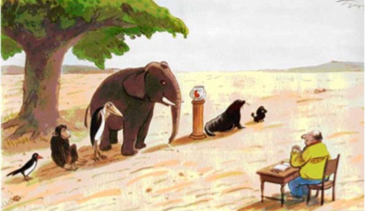 für Sie alle gleich: Klettern Sie auf den Baum!”  © H.  TraxlerNicht jeder kann alles gleich gut, wir wollen besser verstanden und akzeptiert werden.Wir möchten nicht als „Analphabeten“ bezeichnet werden, 
sondern als Menschen mit Lese-, Schreibproblemen.Wir machen den Betroffenen Mut, sich nicht mehr zu verstecken: 
besucht Kurse, bildet Selbsthilfe-Gruppen, geht an die Öffentlichkeit!Wir wollen uns untereinander vernetzen und eng zusammenarbeiten. Wir brauchen mehr finanzielle Mittel für Kursangebote, 
für die Arbeit der Selbsthilfegruppen und die Teilnahme an Tagungen etc. Wir wünschen uns mehr Verständnis bei Ämtern, Arbeitgebern und Arbeitsverwaltungen.In der Schule sollen Kinder frühzeitig gefördert werden, 
die Lehrer müssen dafür gut ausgebildet sein.Kurse sollen kostenlos für alle sein.Lernen in Kursen darf keine Zeitbegrenzung haben!Jeder soll in seinem Tempo lernen können.Die Kurs-Teilnehmenden bestimmen mit, was sie lernen möchten.Nur in kleinen Gruppen kann man gut lernen.Die Kursleitenden müssen gut ausgebildet und angemessen bezahlt werden.